За 2019 год архивным отделом администрации г. Ливны проведено – 
3 информационных мероприятия.С 25 июня по 17 июля 2019 года в Ливенском Краеведческом музее проведена выставка архивных документов и фотодокументов «История 
и современность», посвященная празднованию 433-летия основания города Ливны. Вниманию горожан и гостей города была представлена экспозиция подлинных архивных документов и фотодокументов об исторических событиях нашего города, отражающих вехи его развития.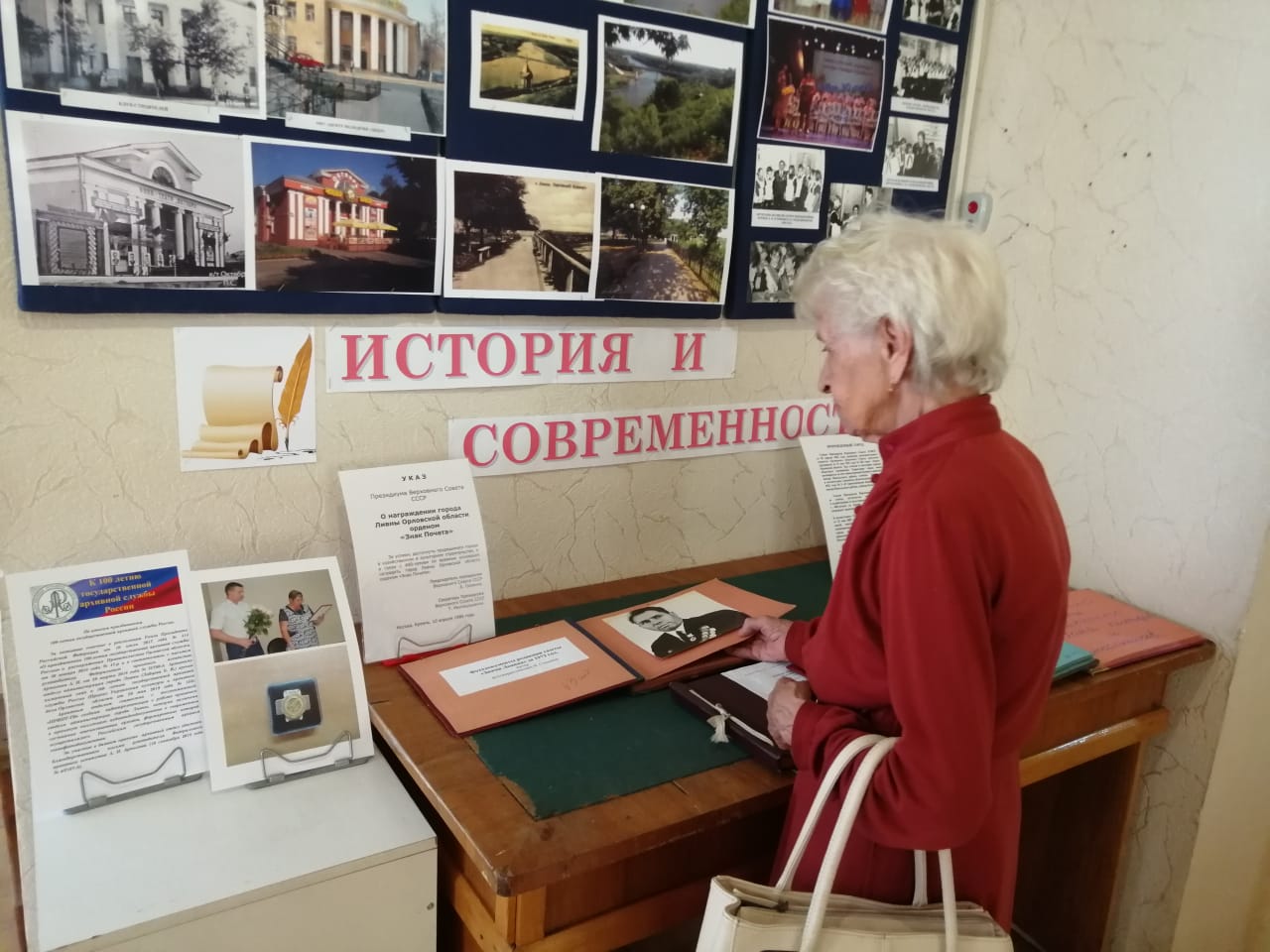 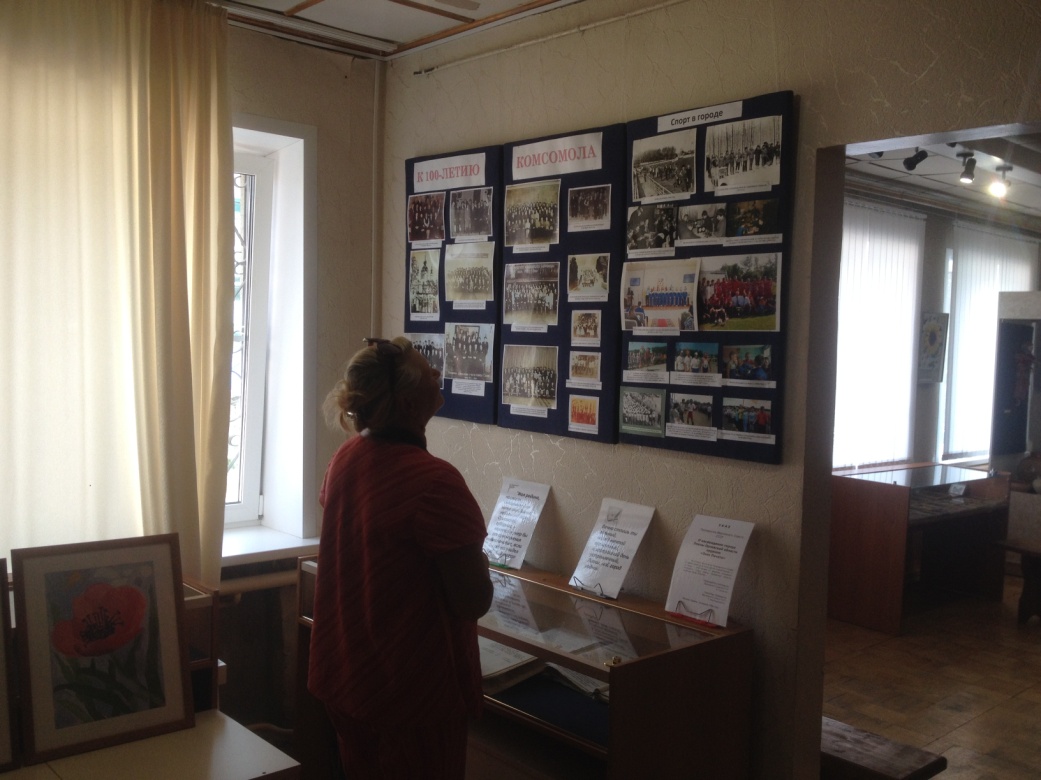 	2) 27 сентября 2019 года в рамках проведения торжественных мероприятий, посвященных Дню машиностроителя в фойе Центра молодежи «Лидер» экспонировалась фотовыставка архивного отдела администрации 
г. Ливны.Привлекла внимание участников торжества фотовыставка в фойе Центра молодежи, посвященная истории развития и достижениям ливенских промышленных предприятий.	Выставка под названием «История в фотографиях» была подготовлена 
к торжественному мероприятию и была посвященная истории развития 
и достижениям ливенских промышленных предприятий.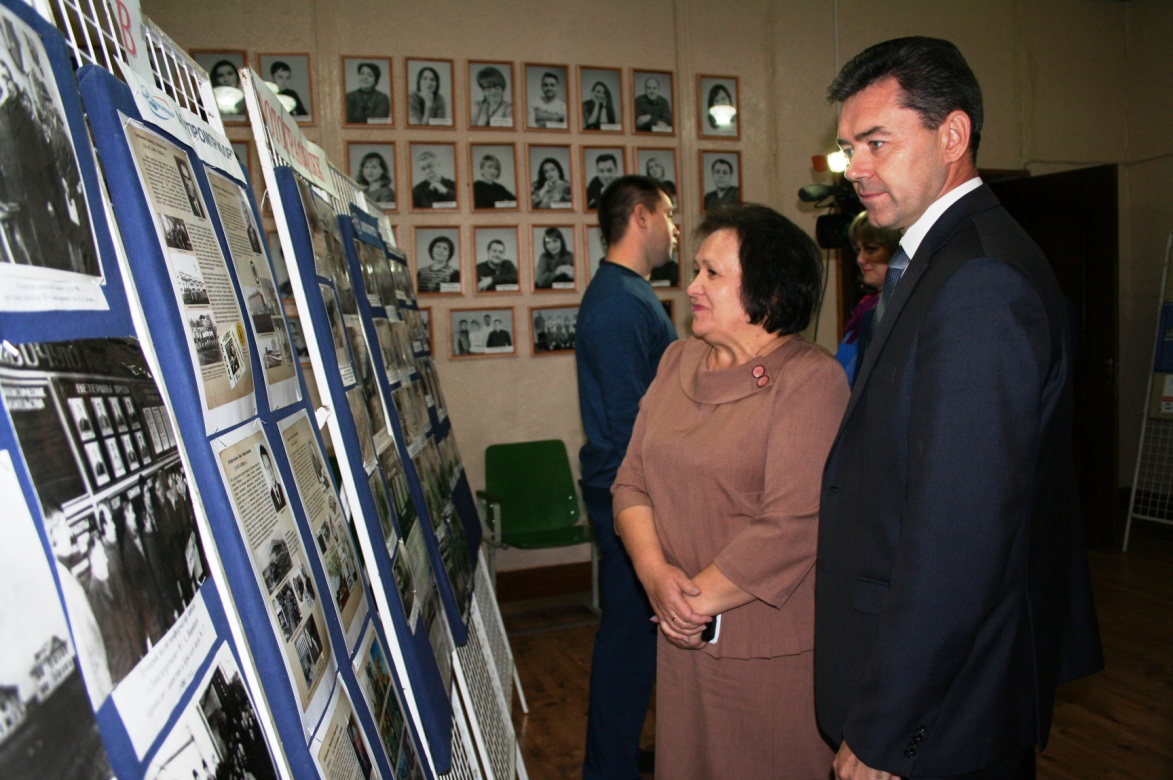 Глава города Ливны С. А. Трубицин 
и Председатель Ливенского городского Совета Е. Н. Конищева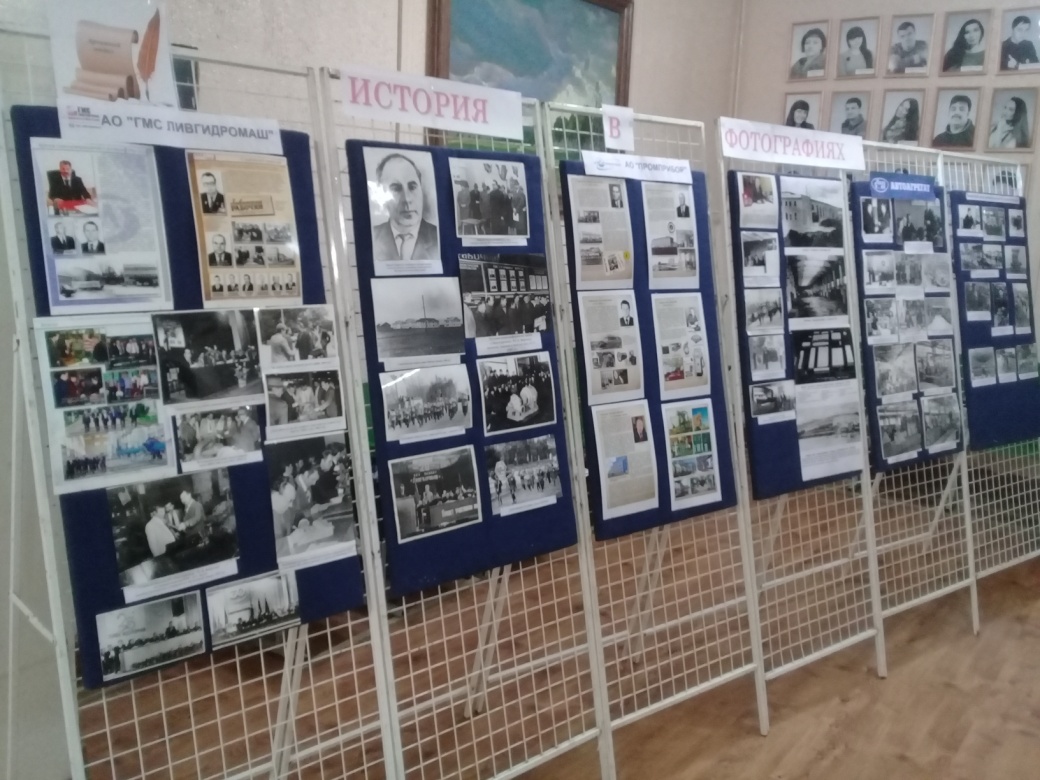 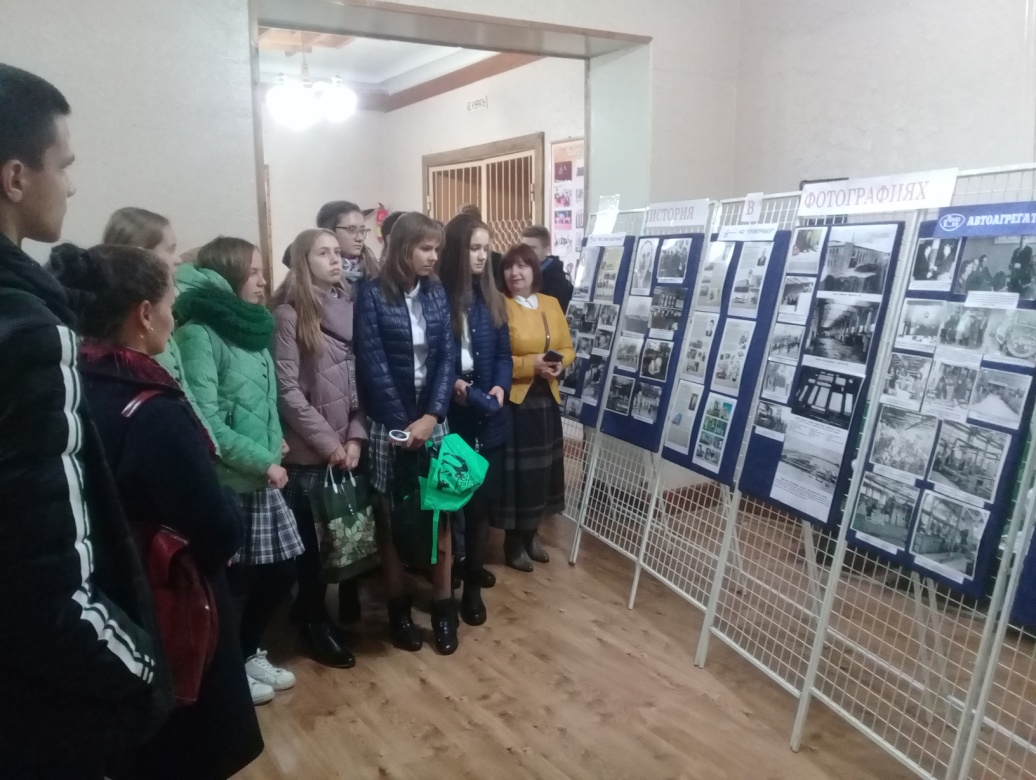 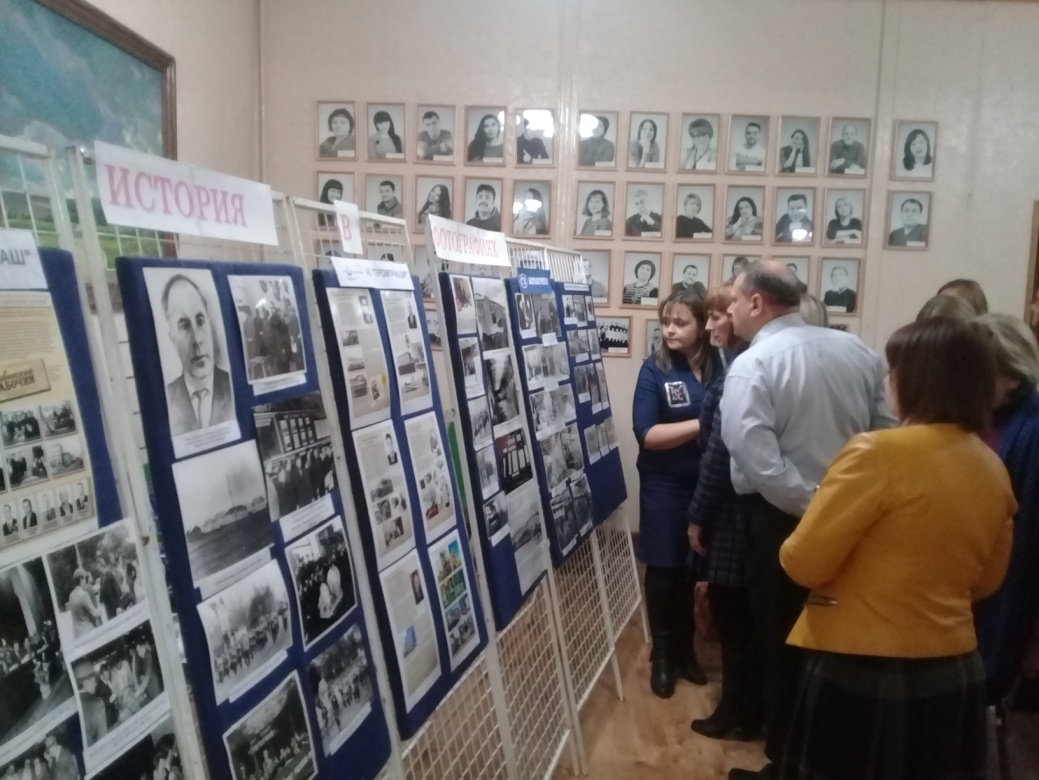 На Сайте администрации города Ливны размещена статья Елены Лобцовой «Отмечен архивный отдел» На базе бюджетного учреждения Орловской области «Государственный архив» Орловской области состоялся практический семинар с архивными учреждениями Орловской области. Одним из вопросов рассматривался было подведение итогов «О праздновании 100-летия государственной архивной службы России». 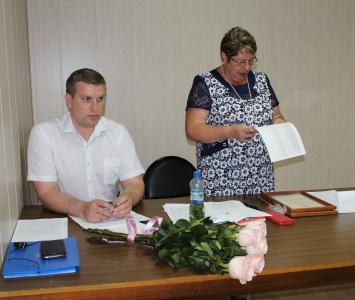 администрации города Ливны (Лобцова Е. И.) вручен памятный знак 
к 100-летию государственной архивной службы России (Приказ Управления культуры и архивного дела Орловской области от 29 мая 2019 года № 153). 4)  21.04.2019 в адрес главы города Ливны от Окуневской Людмилы Леонидовны поступила благодарность и признательность сотрудникам архивного отдела за помощь в поиске важной для Людмилы Леонидовны информации.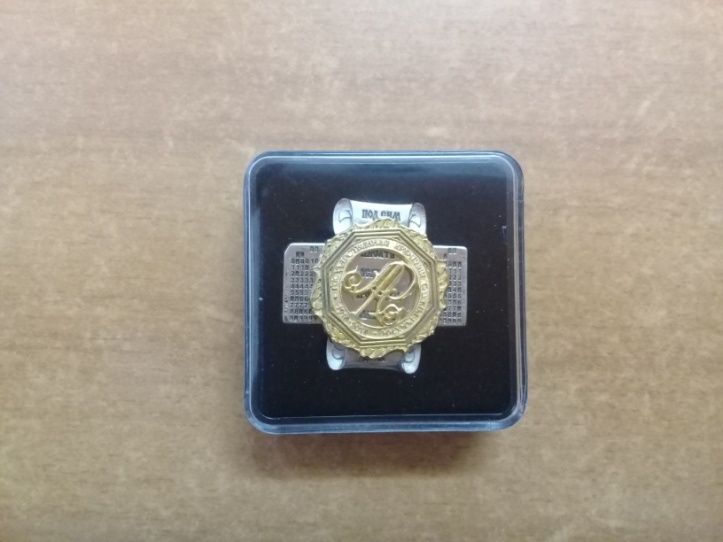 За активное участие в реализации Указа Президента Российской Федерации от 10 июля 2017 года 
№ 314 «О праздновании 100-летия государственной архивной службы России» и распоряжения Правительства Орловской области 
от 30 января 2018 года № 47-р и в соответствии с письмом руководителя Федерального архивного агентства Артизова А. Н. от 29 марта 2018 года № II/700-А Архивному отделу 